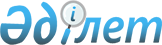 Денисов ауданы бойынша 2012 жылға субсидия алушылардың тізіміне қосуға арналған өтінімдерді ұсыну мерзімдерін және субсидияланатын басым ауыл шаруашылығы дақылдарының әрбір түрі бойынша оңтайлы себу мерзімдерін белгілеу туралыҚостанай облысы Денисов ауданы әкімдігінің 2012 жылғы 29 маусымдағы № 198 қаулысы. Қостанай облысының Әділет департаментінде 2012 жылғы 26 шілдеде № 9-8-205 тіркелді      РҚАО ескертпесі:

      Мәтінде авторлық орфография және пунктуация сақталған.

      Қазақстан Республикасы Үкіметінің 2011 жылғы 4 наурыздағы № 221 "Өсімдік шаруашылығы өнімінің шығымдылығы мен сапасын арттыруға жергілікті бюджеттерден субсидиялау қағидасын бекіту туралы" қаулысымен бекітілген Өсімдік шаруашылығы өнімінің шығымдылығы мен сапасын арттыруға жергілікті бюджеттерден субсидиялау қағидасының 12 тармағы және "Қостанай ауыл шаруашылық ғылыми-зерттеу институты" жауапкершілігі шектеулі серіктестігінің 2012 жылғы 4 сәуірдегі ұсынымы негізінде Денисов ауданының әкімдігі ҚАУЛЫ ЕТЕДІ:



      1. 2012 жылдың 15 мамырға дейін субсидия алушылардың тізіміне қосуға өтінім ұсыну мерзімі белгіленсін.



      2. Денисов ауданы бойынша 2012 жылға арналған субсидияланатын басым ауыл шаруашылығы дақылдарының әрбір түрі бойынша оңтайлы себу мерзімдері қосымшаға сәйкес белгіленсін.



      3. Осы қаулының орындалуын бақылау Денисов ауданы әкімінің орынбасары Т.Б. Рамазановқа жүктелсін.



      4. Осы қаулы алғаш ресми жарияланғаннан кейін қолданысқа енгізіледі және 2012 жылғы сәуірден бастап туындаған қатынастарға таратылады.      Аудан әкімі                                В. Ионенко      КЕЛІСІЛДІ:      "Денисов ауданы әкімдігінің

      кәсіпкерлік және ауыл шаруашылығы

      бөлімі" ММ бастығы

      ________________ А. Бәбенов

Әкімдіктің         

2012 жылғы 29 маусымдағы   

№ 198 қаулысына қосымша    Денисов ауданы бойынша 2012 жылға арналған

субсидияланатын басым ауыл шаруашылығы дақылдарының

әрбір түрі бойынша оңтайлы себу мерзімдері
					© 2012. Қазақстан Республикасы Әділет министрлігінің «Қазақстан Республикасының Заңнама және құқықтық ақпарат институты» ШЖҚ РМК
				№Ауыл шаруашылығы

дақылдарының атауыСебу мерзімдері1Жазғы бидай15 мамырдан 5 маусымға дейін2Күзгі бидай15 тамыздан 1 қыркүйекке

дейін3Күзгі қара бидай15 тамыздан 1 қыркүйекке

дейін4Сұлы15 мамырдан 5 маусымға дейін5Арпа15 мамырдан 5 маусымға дейін6Тары15 мамырдан 5 маусымға дейін7Қарақұмық15 мамырдан 5 маусымға дейін8Дәндібұршақтұқымдастар15 мамырдан 5 маусымға дейін9Майлы дақылдар18 мамырдан 30 мамырға дейін10Картоп10 мамырдан 31 мамырға дейін11Көкөніс-бақша дақылдары25 сәуірден 10 маусымға дейін12Жемшөптік, оның ішінде

бірінші, екінші және

үшінші өсіру жылдарындағы

бұршақтұқымдас көпжылдық

шөптер30 сәуірден 15 шілдеге дейін13Шабындық жерлерді

шалғындандыру үшін

егілген көпжылдық шөптер5 шілдеден 1 тамызға дейін14Сүрлемге арналған жүгері,

күнбағыс15 мамырдан 31 мамырға дейін